GRANDE BRETAGNE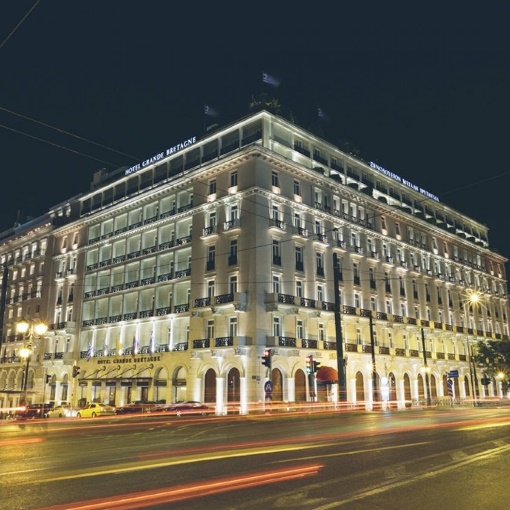 Το ξενοδοχείο Μεγάλη Βρετανία επιθυμεί να προσλάβει φοιτητές για πρακτική άσκηση στα τμήματα Υποδοχής, Service, SpaΑποστολή βιογραφικών: careers.grandebretagne@luxurycollection.com	careers.grandebretagne@marriott.com	